MERSİN BÜYÜKŞEHİR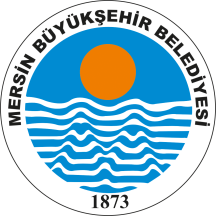 BELEDİYE MECLİSİ KARARIBirleşim Sayısı : (1)Oturum Sayısı : (1)Dönem Sayısı   : (3)Karar Tarihi    : 19/09/2016Karar Sayısı     : 852	 Büyükşehir Belediye Meclisi 19/09/2016 Pazartesi günü Büyükşehir Belediye Meclis Başkanı Burhanettin KOCAMAZ başkanlığında Mersin Büyükşehir Belediyesi Kongre ve Sergi Sarayı Toplantı Salonu’nda toplandı.İmar ve Şehircilik Dairesi Başkanlığı'nın 08/09/2016 tarih ve 54882412-310.01.04-E.36988 sayılı yazısı katip üye tarafından okundu.KONUNUN GÖRÜŞÜLMESİ VE OYLANMASI SONUNDAAksa Gaz Dağıtım A.Ş.’nin 09.08.2016 tarih ve 12885 sayılı yazısına istinaden; Mersin İli, Toroslar İlçesi, Milli Mücahit Rıfat Uslu Caddesi ile Akbelen Bulvarı kesişiminde ve Hüseyin Okan Merzeci Bulvarı ile Akbelen Bulvarı kesişiminde yer alan doğalgaz yer altı boru hatları ve doğalgaz kesme vanalarının bulunduğu alana ilişkin idaremizce hazırlanan 1/5000 ölçekli nazım imar planı değişikliği ve 1/1000 ölçekli uygulama imar planı değişikliği ile ilgili teklifin gündeme alınarak, İmar ve Bayındırlık Komisyonu ile Ulaşım Komisyonu’na müştereken havalesinin kabulüne, yapılan iş'ari oylama neticesinde mevcudun oy birliği ile karar verilmiştir.Burhanettin KOCAMAZ                     Enver Fevzi KÖKSAL     	 Ergün ÖZDEMİR        Meclis Başkanı	                                   Meclis Katibi	   	                Meclis Katibi